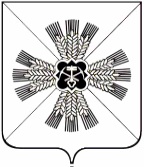 КЕМЕРОВСКАЯ ОБЛАСТЬПРОМЫШЛЕННОВСКИЙ МУНИЦИПАЛЬНЫЙ РАЙОНАДМИНИСТРАЦИЯПЛОТНИКОВСКОГО СЕЛЬСКОГО ПОСЕЛЕНИЯПОСТАНОВЛЕНИЕот «05» декабря 2017г.  № 261п.Плотниково О местах   проведения праздничных салютов (фейерверков)С целью  безопасности проведения праздничных мероприятий на территории Плотниковского сельского поселения:Обозначить места  для   проведения праздничных салютов (фейерверков) для населения:пос.Плотниково –  поляна около магазина «Мария-Ра»; дер. Колычево – поляна около здания котельной; пос.Соревнование- поляна на пересечении улиц Светлая и Центральная;пос.Восход – поляна на пересечении улиц Центральная и Молодежная;пос.Первомайский - около автобусной остановки.Настоящее постановление подлежит обнародованию на информационном стенде администрации Плотниковского сельского поселения, на официальном сайте администрации Промышленновского муниципального района в разделе «Поселения» и в районной газете «Эхо».Контроль за исполнением настоящего постановления оставляю за собой. Постановление вступает в силу со дня подписания.                     ГлаваПлотниковского сельского поселения			              Н.Г. КулдошинИсп. Д.В. Толстых Тел.67181